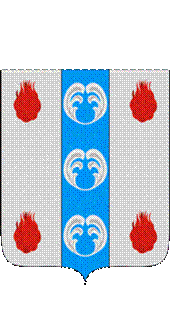 Российская ФедерацияНовгородская областьДУМА ПОДДОРСКОГО МУНИЦИПАЛЬНОГО РАЙОНАР Е Ш Е Н И Еот 28.06.2023 № 211с.ПоддорьеДума Поддорского муниципального районаРЕШИЛА:       1. Внести в Порядок предоставления иных межбюджетных трансфертов из бюджета Поддорского муниципального района бюджетам поселений, утвержденных решением Думы Поддорского муниципального района от 26.03.2015 № 710 следующие изменения:1.1. В пункте 2.1. после абзаца:«-на повышение эффективности работы народных дружинников;»дополнить текст следующего содержания:«-на организацию проведения работ по приведению Правил землепользования и застройки сельских поселений в векторный вид.»1.2. Дополнить пунктом 2.84 следующего содержания:«2.12.1 Иные межбюджетные трансферты на организацию проведения работ по приведению Правил землепользования и застройки сельских поселений в векторный вид, передаются поселениям в сроки, порядке и на условиях, определенных решением Думы Поддорского муниципального района.».2. Опубликовать решение в муниципальной газете «Вестник Поддорского муниципального района».3. Настоящее решение вступает в силу со дня официального опубликования.Главамуниципального района                                                           Е.В.ПанинаПредседатель ДумыПоддорского муниципального района                                 Т.Н.КрутоваО внесении изменений в Порядок предоставления иных межбюджетных трансфертов из бюджета Поддорского муниципального района бюджетам поселений